Консультация для родителей "Пойте на здоровье!"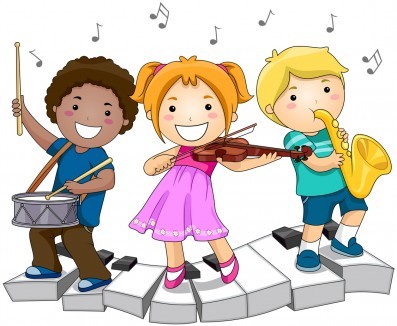 Можно ли учить ребенка петь? Конечно, можно и нужно, но делать это необходимо, зная и учитывая возрастные особенности детей.Голосовой аппарат ребенка отличается от голосового аппарата взрослого. Гортань с голосовыми связками в два-три с половиной раза меньше, чем у взрослого. Голосовые связки тонкие и короткие. Поэтому звук детского голоса высокий, а диапазон (объем голоса) от нижнего звука до верхнего очень небольшой.Как сделать так, чтобы занятия пением приносили пользу и удовольствие ребенку?Дети должны петь естественным, высоким, светлым звуком, без крика и напряжения. Для развития чистоты интонации, прежде всего надо выбирать песни, удобные по диапазону, тесситуре и дыханию. Очень важно систематически повторять с детьми разученные песни и при этом петь их без инструментального сопровождения, максимально выразительно, естественно, с точной интонацией и дикцией.Хороший, яркий, выразительный образец исполнения песни – это основа для воспитания у малышей интереса к пению. Особенно желательно, чтобы взрослые пели на высоком звучании, так как, слушая такое исполнение, дети быстрее начинают подражать ему.Музыкальный педагог должен не только владеть методикой пения, но и уметь беречь детский голос. Нужно следить за тем, чтобы дети пели естественным голосом, не форсируя звук, не говорили слишком громко. Крик, шум портит голос, притупляет слух детей и отрицательно влияет на их нервную систему.Один из важнейших компонентов пения – дыхание. От характера дыхания зависит качество звучания детского голоса (вялый, напряженный, тусклый, звонкий). Дыхание – это двигательная сила голоса. Чтобы голос был сильным и красивым, нужно развивать диафрагмальное дыхание. Диафрагма – мышца, отделяющая грудную клетку от брюшной полости.
Она является своего рода дверцей, форточкой, которая не дает воздуху моментально выйти из нижних отделов наших легких, тем самым, позволяя нам сказать или пропеть целую фразу. Вообще такое дыхание очень полезно и для здоровья человека. Оно способствует полной вентиляции легких, усиливается кровообращение, улучшается обмен веществ. У людей «поющих» гораздо меньше встречаются заболевания дыхательных путей.Существует множество игровых упражнений, позволяющих детям овладеть дыханием «животиком»:«Собачки» – подражание лаю собаки, дышать, как собачка (после продолжительного бега собака дышит очень часто, высунув язык);«Насос» – надуть «мячик» (активный вдох и выдох одновременно носом и ртом);«Ветер» – рисовать своим дыханием разные образы ветра (порывами, сильного, спокойного, мягкого и т.д.);«Задуваем свечи на торте»Вы можете делать эти упражнения дома вместе с ребенком.А что делать, если ваш ребенок не хочет сам петь? Как сделать так, чтобы ребенок получал удовольствие от своего пения? Вот несколько советов.Не заставляйте ребенка петь! Не волнуйтесь, если ребенок долго не начинает петь. Малыш должен много раз услышать одну и ту же песенку, прежде чем сам начнет ее петь. Необходимо, чтобы в его памяти отложилось правильное звучание, иначе он не увидит разницы между верным вариантом и своим собственным неуверенным исполнением.Никогда не говорите ребенку, что он поет фальшиво! Правильность воспроизведения музыкальных звуков тесно связана с верой в себя. Если малыш поет неверно, скажите ему, что он поет почти правильно, но звук надо сначала прослушать мысленно, а уж потом петь. Никогда не говорите, что у него нет слуха!Хвалите! Чаще хвалите, радуйтесь успехам малыша, подпевайте ему.Пойте! Не бойтесь петь дома, даже если это не очень хорошо получается. Говорите ребенку, что петь – это замечательно. Пойте вместе с ним, пойте с другими членами вашей семьи. «Поющий» человек – счастливый человек! Пение – это своеобразный антидепрессант, оно расслабляет, успокаивает, воодушевляет, вдохновляет.Позвольте себе быть счастливыми и пойте на здоровье!Очень часто родители считают, что ребенка не стоит приобщать к музыке, если сам ребенок не проявляет к ней особого интереса. Это не совсем верно. Ребенку необходимо слушать музыку.Первый опыт такой деятельности малыш получает в семье, слушая музыкальные записи, пение взрослых. Нельзя отрицать положительного влияния самостоятельной деятельности ребенка на развитие его музыкальности, вместе с тем продолжительные наблюдения за музыкальным развитием детей убеждают в том, что необходимым условием такого развития на раннем возрастном этапе является совместное восприятие музыки. К сожалению, родители редко слушают музыку вместе с детьми. В большинстве случаев они ссылаются на свою занятость или на активность самого ребенка. А между тем давно замечено, что музыка – самый благоприятный фон, на котором возникает духовная общность между людьми. Она помогает установить контакт между взрослым и ребенком.В какой форме может быть выражено совместное восприятие музыки? Оно и в пении ребенка для своих родителей, и в совместном исполнении танцев, и разумеется в слушании музыки. В процессе совместного восприятия у ребенка возникает желание поделиться своими чувствами со взрослыми. А это очень важно и для установления духовного контакта между ребенком и взрослым и для начального этапа обучения слушанию музыки. Если вы хотите научить ребенка слушать музыку, постарайтесь сначала самостоятельно прочувствовать, понять то произведение, которое подобрали для малыша.Всем известно, что в отличие от такой области знаний, как литература, музыка не раскрывает, а передает настроение и мысли композитора, и влияет, прежде всего, на чувство слушателя. Поэтому для начала лучше выбрать небольшое произведение с хорошо выраженным характером, настроением и ясной мелодией. Для старших дошкольников это может быть одна из пьес, специально написанных для детей, например из “Детского альбома” Чайковского. С интересом слушают дети музыку в исполнении оркестра народных инструментов. После прослушивания заведите беседу с ребенком о прослушанной музыке. Главное, чтобы прослушанное произведение нашло эмоциональный отклик в душе ребенка.Маленькие дети охотно слушают народные мелодии, музыку плясового характера, любят колыбельные. Как же учить ребенка слушать музыку? Существуют самые различные приемы. Многие родители считают, что лучше обучение музыки получать в специальной школе. В какой-то мере они правы: ребенок научится играть и слышать музыку профессионально. Но это не единственный путь приобщения ребенка к музыке. Очень хорошо, когда на первых этапах восприятия музыки помощником становится близкий ему человек. Если ребенок слушает музыку в одиночестве, то он может отвлечься. Но если же эту музыку ребенок слушает вместе с родителями, то он выражает свои эмоции, радуется.Очень полезно слушать музыку вместе со сверстниками: дети стремятся, как можно ярче передать товарищу свои впечатления от музыки, выразить их в двигательной активности.Информацию в выборе музыкальных произведений для прослушивания в соответствии с возрастом, родители могут почерпнуть в специальной литературе “Как рассказывать детям о музыке”; “Про трех китов”. Не нужно стремиться заводить сразу большую фонотеку. Наблюдения показывают, что маленькие дети с удовольствием слушают много раз одни и те же полюбившиеся им произведения.Можно организовывать музыкальные вечера в интересной форме, музыкальные номера подготовленные заранее. Детям постарше доставляет удовольствие рисовать под музыку.Нужно стремиться всячески, активизировать и поощрять фантазию ребенка при восприятии музыки. Родителям можно придумать несложные игры, подобрать музыкальные отрывки, имитирующие шум моря, стук дождя и попросить ребенка узнать воспроизведенные в музыке явления.
Если не все сразу получается, как вам хотелось, не показывайте своего огорчения, а попробуйте спокойно разобраться в том, что и почему не удалось из задуманного. Следует помнить, что жизнь ребенка не любящего музыку беднее, чем духовный мир его сверстника понимающего музыку и знающего ее.